Number: 4364/2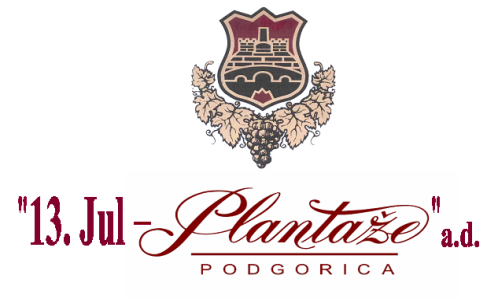 Podgorica, 26.07.2021MODIFICATIONS of the Request for Collecting the Bids No. 4364/1, dated from 02.07.2021 for the procedure of procurement of goods- corkstoppers by lots-The specification of the products in Lot 1, as well as the time limit for submitting and opening of the bids, have been modified in the text of the Request, as follows: Modification No.1Instead of the text: The following text should be written: Modification No.2Instead of the text: VIII  Time limit and place of submitting the bids and  opening of the bids The bids shall be submitted on working days from 08:00  to  14:00  hrs, closing on 30/07/2021 by  12:00  hrs. The bids may be submitted:□ x directly, in person at the Procurer’s archive  to the following address: Put Radomira Ivanovića No.2, Podgorica.□x  by registered mail with the advice of receipt to the following address: Put Radomira Ivanovića No.2, Podgorica.Public opening of the bid, which may be attended by the authorized representatives of the bidders with enclosed power of attorney, signed by the authorized person, will be held on the  30th of July,2021 at 12:30 hrs,  in the premises of 13. jul-Plantaže a.d., located in Put Radomira Ivanovića  Str, No.2, 81 000 Podgorica. The following text should be written: VIII  Time limit and place of submitting the bids and  opening of the bids The bids shall be submitted on working days from 08:00  to  14:00  hrs, closing on 10/08/2021 by  12:00  hrs. The bids may be submitted:□ x directly, in person at the Procurer’s archive  to the following address: Put Radomira Ivanovića No.2, Podgorica.□x  by registered mail with the advice of receipt to the following address: Put Radomira Ivanovića No.2, Podgorica.Public opening of the bid, which may be attended by the authorized representatives of the bidders with enclosed power of attorney, signed by the authorized person, will be held on 10/08/2021 at 12:30 hrs,  in the premises of 13. jul-Plantaže a.d., located in Put Radomira Ivanovića  Str, No.2, 81 000 Podgorica.                                                                                                    Head of the Committee                                                                                      for opening and evaluation of the bids                                                                                                         Bojan Gašović                  Ord.No.Description of the subject of procurement, ie part of the subject of procurement Relevant characteristics of the subject of procurement, concerning quality, performance and/or measures Unit measureQuantity1Cork stopper(agglomerate)Height:44.0+ 0,4 mm;Diameter:24,2 + 0,3 mm;Elasticity (turning stopper back into previous position after corking): > 96% / 30s;Moisture : 2 - 6 %;Cork stopper manufacturing: the cork stopper is made of  purified micro granulate with infused micro gas bubbles, granulometry 1-1,5 mm and adhesive without silicon;Dust content:< 0,3 mg/cork; TCA presence:< 0,5 ng/l per corkPeroxide presence:  < 0,1 mg/ cork; : Oxygen permeability < 0,35 cm3/day;Company logo : by toasting      pc3.150.000Ord.No.Description of the subject of procurement, ie part of the subject of procurement Relevant characteristics of the subject of procurement, concerning quality, performance and/or measures Unit measureQuantity1Cork stopper(agglomerate)Height:44.0+ 0,5 mm;Diameter:24 + 0,3 mm;Elasticity (turning stopper back into previous position after corking): > 96% / 30s;Moisture : 2 - 8 %;Cork stopper manufacturing: the cork stopper is made of  purified micro granulate with infused micro gas bubbles, granulometry 0.5-1,5 mm and adhesive without silicon;Dust content:< 1 mg/cork; TCA presence:< 0,5 ng/l per corkPeroxide presence:  < 0,2 mg/ cork; : Oxygen permeability < 0,35cm3/day;Company logo : print/by toasting      pc3.150.000